La piramide dell' alimentazione sanaDragi učenici,nadam se da ste se, čitajući prethodni materijal, podsetili osnovnih reči i izraza vezanih za hranu. Na strani 68. udžbenika, i dalje u materijalu  koji sledi, pogledajte piramidu zdrave ishrane, obratite pažnju na nazive datih namirnica i njihovu poziciju u samoj piramidi.  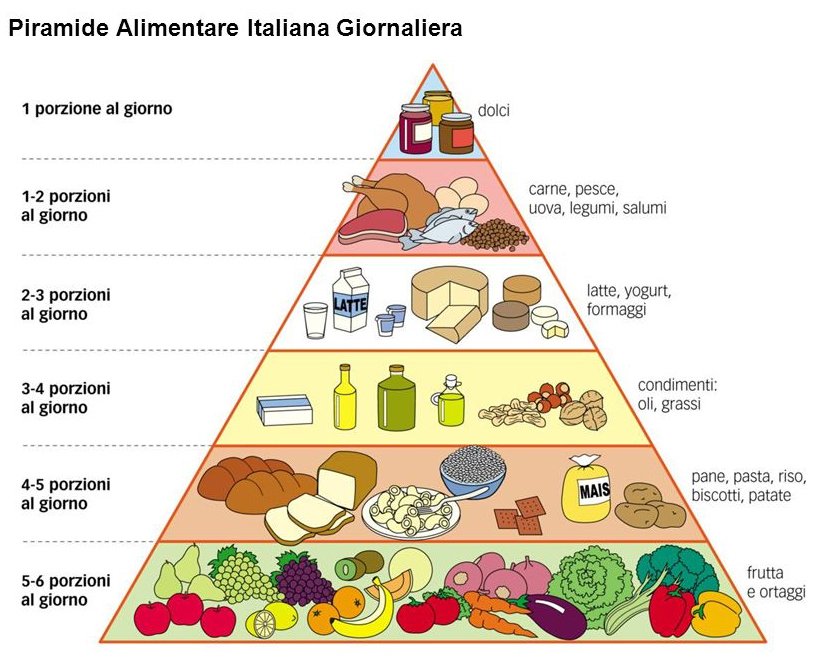 Razmislite šta biste odgovorili na pitanja:  - Secondo la piramide cosa si deve mangiare di più e cosa di meno? - Che cosa mangio io di più?Na 69. strani udžbenika sledi vežba slušanja. Snimak pod brojem 27 poslušajte onoliko puta koliko vam je potrebno da dopunite tekst rečima koje nedostaju.Reči neophodne za razumevanje teksta:guardare  ( gledati, pogledati )saltare  ( preskočiti )avere ragione  ( biti u pravu )bisognare  ( trebati )Nove reči prepišite u svesku i naučite ihPovremeno obnavljajte reči iz knjige i materijala koje vam šaljem  Dopunite tekst rečima koje nedostajuPozdrav!